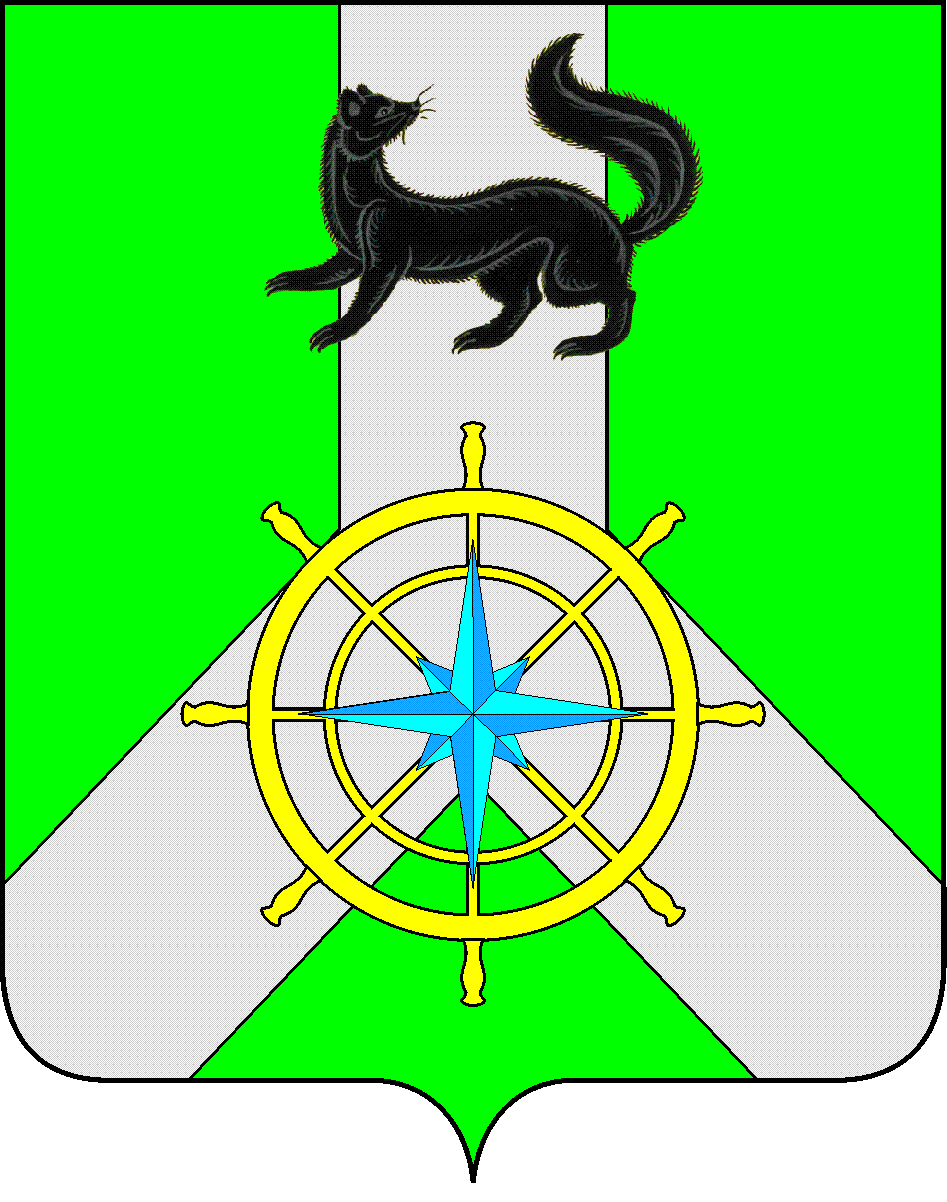 Р О С С И Й С К А Я   Ф Е Д Е Р А Ц И ЯИ Р К У Т С К А Я   О Б Л А С Т ЬК И Р Е Н С К И Й   М У Н И Ц И П А Л Ь Н Ы Й   Р А Й О НА Д М И Н И С Т Р А Ц И Я П О С Т А Н О В Л Е Н И ЕВ целях   эффективности и результативности расходования бюджетных средств, корректировки объемов финансирования на текущий финансовый год и плановый период до 2022г., в соответствии со ст.179 Бюджетного кодекса РФ, Положением о порядке принятия решений о разработке, реализации и оценке эффективности муниципальных программ Киренского района, утверждённым постановлением администрации Киренского муниципального района от 19.04.2016 г. № 189, распоряжением администрации Киренского муниципального района от 2020 года №29.05.2020г. «Об утверждении перечня муниципальных программ Киренского района», ст.ст.39,55 Устава муниципального образования Киренский район  администрация Киренского муниципального района П О С Т А Н О В Л Я Е Т:1.Утвердить план мероприятий по реализации муниципальной программы «Профилактика правонарушений на территории Киренского района  на 2021-2026 гг.» на 2021 год (приложение №1 к постановлению).2. Настоящее постановление разместить на официальном сайте администрации Киренского муниципального района.3.Постановление вступает в законную силу с момента подписания и распространяет своё действие на правоотношения, возникшие с 01.01.2021г.4.Контроль за исполнением настоящего постановления возложить на  заместителя мэра-председателя комитета по имуществу и ЖКХ Кравченко И.А.И.о. главы администрацииКиренского муниципального района                                                                          Воробьев А.В.Приложение №1 к постановлению администрации Киренского муниципального района №63 от 28.01.2021г.ПЛАН МЕРОПРИЯТИЙ ПО РЕАЛИЗАЦИИ  МУНИЦИПАЛЬНОЙ ПРОГРАММЫ                                «ПРОФИЛАКТИКА ПРАВОНАРУШЕНИЙ НА ТЕРРИТОРИИ КИРЕНСКОГО РАЙОНА на 2021-2026г.г.» на 2021годот 28 января 2021 г.                                         №63г. КиренскОб утверждении плана мероприятий на 2021 год№ п/пНаименование подпрограммы муниципальной программы, ведомственной целевой программы, основного мероприятия, мероприятияОтветственный исполнительСрок реализации Срок реализации Наименование показателя объема мероприятияЗначения показателя объема мероприятия (очередной год)Объем ресурсного обеспечения (очередной год), тыс. руб.№ п/пНаименование подпрограммы муниципальной программы, ведомственной целевой программы, основного мероприятия, мероприятияОтветственный исполнитель с (месяц/год)по  (месяц/год)Наименование показателя объема мероприятияЗначения показателя объема мероприятия (очередной год)Объем ресурсного обеспечения (очередной год), тыс. руб.1234567811Муниципальная программа «Профилактика правонаруше ний на территории Киренского района на 2021-2025 г.г.» Гл.специалист-ответственный секретарь административной комиссии01/2112/21ХХ77,71.1Профилактика правонарушенийГл.специалист-ответственный секретарь административной комиссии01/2112/21ХХХ11.1.1Опубликование в районной газете статей профилактической направленности Гл.специалист-ответственный секретарь административной комиссии01/2112/21 Количество публикаций, ед.1243,711.1.2Изготовление баннеров профилактической направленностиГл.специалист-ответственный секретарь административной комиссии01/2112/21Количество баннеров, ед.618,01.1.3Изготовление  листовок, памяток профилактической направленностиГл.специалист-ответственный секретарь административной комиссии01/2112/21Количество листовок, памяток, шт1000016,0ИТОГО по муниципальной программеИТОГО по муниципальной программеИТОГО по муниципальной программеИТОГО по муниципальной программеИТОГО по муниципальной программеИТОГО по муниципальной программе                       77,7